 15.10.17г. В целях реализации программы патриотического воспитания учащихся, а также в рамках реализации плана мероприятий краеведческого кружка «Искатели», руководитель  кружка Умарова А.Н. с учащимися кружка и с родителями учащихся посетили местность Сулакский каньон.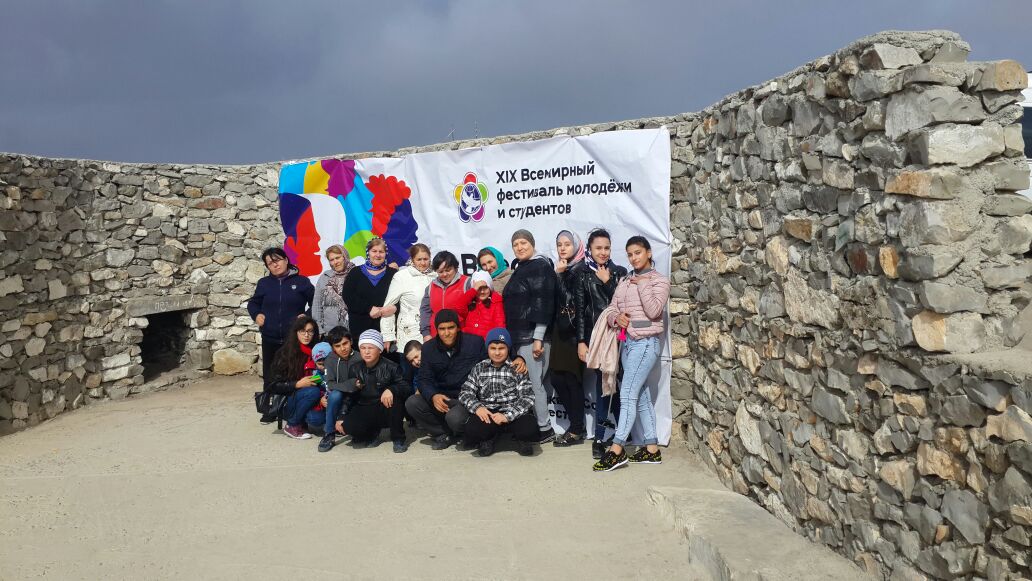 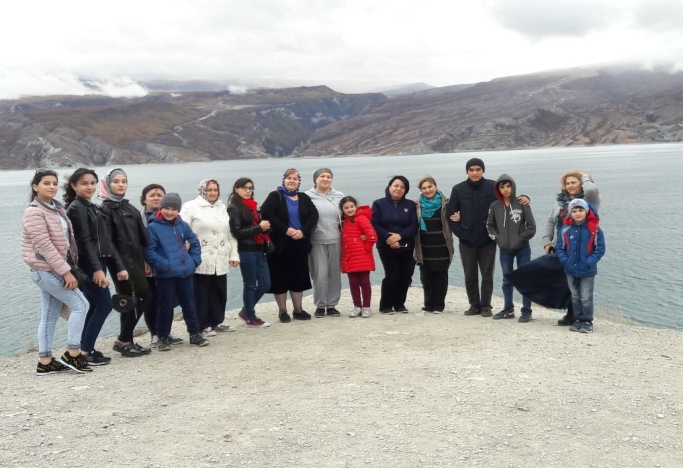 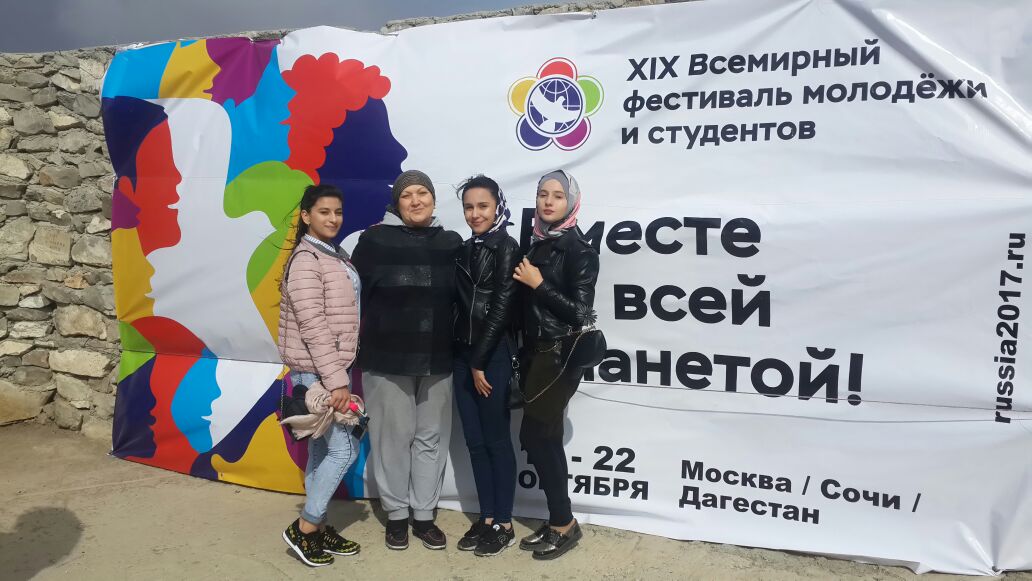 